DIVULGAÇÃO DE VAGAS PARA CONTRATOS / 2019PROFESSOR DA EDUCAÇÃO BÁSICAMODALIDADE: Educação InfantilDia: 13/03/2019Horário: 14 horasLocal: Secretaria Municipal de Educação de Itapecerica-MGDIVULGAÇÃO:Itapecerica/MG, 11 de março de 2019Horário: 16 horasATENÇÃO: Os candidatos deverão estar munidos de TODOS os documentos (originais e cópias), conforme Edital de inscrição.A “declaração de bens” e a “declaração de acúmulo” serão fornecidas pela Secretaria no ato da designação; o “número da Conta Itaú” não será obrigatório para quem ainda não possui conta.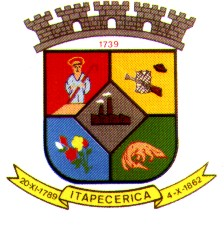 PREFEITURA MUNICIPAL DE ITAPECERICASecretaria Municipal de Educação -  Fone (37) 3341 – 8516ADM. 2017/2020CargoEscola de AtuaçãoTurnoPeríodo de ContratoObservaçãoMotivo da DesignaçãoProfessor Regente- Pré-Escolar Municipal “Manoel Rodrigues Pereira” - endereço principal - 2º endereço no distrito de NeolândiaEndereço principal: matutino2º endereçoNeolândia: vespertino15/03/19 a 12/07/19De 15/03/19 a 13/05/19 (endereço principal).De 14/05/19 a 12/07/19 (2º endereço Neolândia).Substituição de férias-prêmioOBSERVAÇÃO: Não são aceitas procurações.